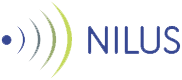 PROTOKOLL  
Styremøte i NU - Norske Utdanningssentre
Dato     :  28.03.19
Tid        :  09:00-10:45
Sted      : Easymeeting.net, Møterom: 4601 
Tilstede : May Tove Dalbakk, Vegard Herlyng, Bjørnar Andreassen, Lasse Juliussen
Frafall   :  Hilde  Strømme
1. REFERATER OG ORIENTERINGSSAKER     
Sak 14/19 Regnskap pr. 25.03.19

Vedtak:
Styret godkjenner regnskap pr. 25.03.19 med orienteringer.


Sak 15/19 Godkjenning av handlingsplan 2019.
Vedtak:
Styret godkjenner de justeringer som er foreslått i handlingsplan 2019.
Sak 16/19 Orienteringer
 
FuN og Kompetanse Norge  /May Tove Dalbakk og Vegard  Herlyng
Det er gjort avtale om møter med FuN – Fleksibel Utdanning Norge og Kompetanse Norges Ekspertutvalg for etter- og videreutdanning. Møtene avholdes 09.04.19 i Oslo. 

Brev til representanter i Kommunalkomiteen v/Hilde Strømme
Hilde Strømme har sendt brev til representanter i Kommunalkomiteen 


2. OPPFØLGINGSSAKER
Sak 17/19 Avtale med BOJL 

Vedtak:
Norske Utdanningssentre er en medlemsorganisasjon og kan ikke inngå avtaler på vegne av sine medlemmer som kan medføre binding av medlemmene juridisk. Punktet om binding må derfor trekkes ut av avtalen og avtalen utformes mer oversiktlig og avklarende i forhold til partenes avtaletid, ansvar og forpliktelser.3. BESLUTNINGSSAKER

Sak 18/19 NUs Innspill til Kompetansereformen – Lære hele livet 

Vedtak:
Styret går inn for å spisse innspillet til ett fokusområde og kommentere områder vi mener kan være viktige for å få til en vellykket reform i et vedlegg 1. 
Ytterligere informasjon/ fakta om Norske Utdanningssentre i eget vedlegg 2    

1. Gjøre utdanning tilgjengelig for befolkningen Vedlegg 1. Et åpent og markedsorientert utdanningssystem
Vedlegg 2.Samordning av støtte- og tilskuddsordningene for kompetanseutvikling i privat og offentlig sektor.
    
4. DRØFTINGSSAKER

Sak 19/19 Forberedelse – årsmøte 2019.
I følge valg på årsmøte 2018 er 3 av sittende styrerepresentantene på valg i 2019. Høsten 2018 trakk en styrerepresentant seg fra styret. Styret har derfor bestått av 5 representanter i 2018/2019, jfr. vedlagte dokument med styrerepresentanter og valgtidspunkt. 

Vedtak
I følge vedtektene skal styret bestå av 5-7 medlemmer og valgkomiteen har tidligere hatt 3 medlemmer (leder og to medlemmer). Styret anbefaler å satse på et fulltallig styre og valgkomite, og at valgkomiteen aktiveres så snart som mulig for å komme tidlig i gang med arbeidet.  

5. EVENTUELT
En sak kom inn som eventuelt sak. Sak 20/19 Forlengelse av avtale for konsulent dgl. drift.

Vedtak 
Styret går inn for å forlenge arbeidsavtalen for konsulent dgl. drift foreløpig inntil årsmøtet 2019 har behandlet saken.  
